Peter Jennings BryanMay 22, 1852 – January 26, 1914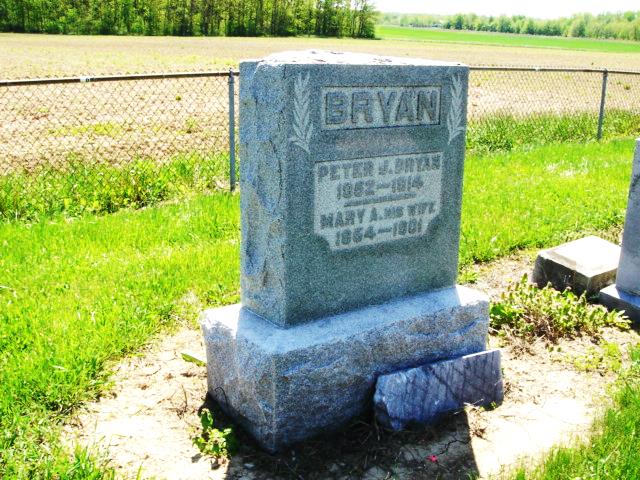 Photo by Cousin BeckyAdams Public Library System (Decatur, IN) online obit abstractsPublication:  Decatur Daily Democrat; Date:  29 JAN 1914Title: Bryan, Peter J.Subject: Obituaries -- B -- 1910-1919Abstract:  Age 62Died: Tuesday, January 27, 1914